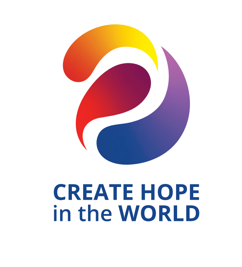  MINUTES Agenda –  January 20, 2024District 5130 Budget and Finance Committee Meeting AgendaZoom MeetingMeeting began: 9:45AM   Follow-up:Meeting Adjourned:10:28 AMApproved 100%M:  Jennifer StrongS:  Dustin LittlefieldChairperson: Dustin LittlefieldPresent:Tom Boylan, Jennifer Strong, Jim O’Grady, Kristine Redko, Klark Swan, Darren Patterson, Michael Murray, Carol MartinAbsent:Guests:Penny Millar, Haider Ajina, Wulff ReinholdRecorder:District Secretary Mary Crumley Agenda Item & Presenter:TopicConclusion/ActionFollow-upResponsible Person and DateWelcomeCall meeting to order/Welcome and introduction of guestsInfo Item 1. *Invite a member of District YE committee (Mark or representative) to attend the January 2024 meeting and provide more detailed info on RYE financialsHaider Ajina was in attendance to discuss financials.Action Item 1Carol MartinReview and approve financial reports (see attached):Draft 12/31/23 financials Accounts Receivable - NoneEvent Deposits Accounts Payable – 1 creditP&L in Total & by ClassInsurance – Pd $4,200, rec’d $2,456 refundP&L Budget to Actual – to 1/18/24M. Tom BoylanS. Jennifer StrongPass:  100%Action Item 2Carol Martin or ??Review Youth Exchange Draft Financial reports (see attached)Financials through 12/31/23P&L in Total & by ClassP&L Budget to Actual – to 1/18/24Haider Ajina and Carol Martin reviewed the YE financials.  Carol requested  a more detailed breakdown in the future.Action Item 3Carol MartinReserves Review for Recommendation (see attached):Calculation for unused funds related to DG Strong leadershipP&L 2022/23 – Littlefield onlyBudget 2023/24Recommend excess funds be left in Operating account.Dustin has $14,184 in reserves.  He needs time to think about his recommended use of these funds.  Revisit next quarter.Discussion Item 1 Carol MartinUpdate on DOJ/Registry of Charitable Trusts situation:Spurious records have been closedD5130 Status: “Current - In Progress”DRF Status: “Current - In Progress”Thanks to Sen. Mike McGuire’s office for assistance in lighting a fire.We need to be “Current” – waiting on the DOJ.Need to apply to the Franchise Tax Board to get our tax exempt status back.ItemOwner/Due DateReserves Review for Recommendation (see attached):Calculation for unused funds related to DG Strong leadershipP&L 2022/23 – Littlefield onlyBudget 2023/24     4) Recommend excess funds be left in Operating account.